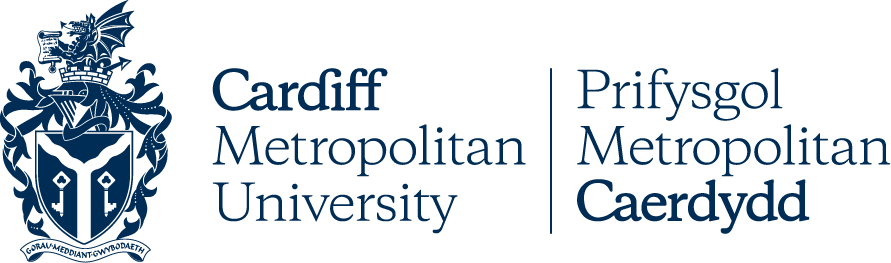 Bwrdd y LlywodraethwyrCOFNODION WEDI'U CADARNHAUDYDDIAD: 9 Chwefror 2023AMSER: 4:00ypLLEOLIAD: trwy MS TeamsLlywodraethwyr yn bresennol:John Taylor (Cadeirydd y Bwrdd)Yr Athro Cara Aitchison (Llywydd ac Is-Ganghellor)Charlie Bull (Llywodraethwr Staff Gwasanaethau Proffesiynol)Nick Capaldi (Llywodraethwr Annibynnol)Roisin Connolly (Llywodraethwr Annibynnol)Karen Fiagbe (Llywodraethwr Annibynnol)Venky Gonavaram (Llywodraethwr Myfyrwyr — Llywydd UM)Sheila Hendrickson-Brown (Llywodraethwr Annibynnol)Paul Matthews (Llywodraethwr Annibynnol)Yr Athro Myra Nimmo (Llywodraethwr Annibynnol)Kirsty Palmer (Llywodraethwr Cynrychiolwyr y Bwrdd Academaidd)Chris Pilgrim (Llywodraethwr Annibynnol)Natalia-Mia Roach (Llywodraethwr Myfyrwyr - Is-Lywydd UM)Alison Thorne (Llywodraethwr Annibynnol)Matthew Tossell (Llywodraethwr Annibynnol)Dr Chris Turner (Is-gadeirydd a Llywodraethwr Annibynnol)Scott Waddington (Llywodraethwr Annibynnol)Yn bresennol:Yr Athro Jacqui Boddington (Dirprwy Is-Ganghellor Denu Myfyrwyr)Yr Athro Sheldon Hanton (Dirprwy Is-Ganghellor Ymchwil ac Arloesi)Simon Landy (Dirprwy Gyfarwyddwr Cyllid)Yr Athro Rachael Langford (Dirprwy Is-Ganghellor)Emily Voisin (Swyddog Llywodraethu) Greg Lane (Pennaeth Llywodraethu a Dirprwy Glerc y Bwrdd) — cofnodionRhan A (1):  Eitemau ar gyfer Trafodaeth Fer a/neu GymeradwyaethYmddiheuriadau am Absenoldeb a Rhagbrofion (eitem agenda 1)Derbyniwyd ymddiheuriadau am absenoldeb gan Menai Owen-Jones a David Warrender (y ddau yn Llywodraethwyr Annibynnol).Datganiadau o Wrthdaro Buddiannau (eitem agenda 2)Datganodd Nick Capaldi fuddiant gwrthdaro ar yr Adolygiad o Rôl yr Uwch Lywodraethwr Annibynnol (eitem agenda 9) gan mai ef oedd deiliad presennol y rôl. Nododd Mr Capaldi y byddai'n gadael y cyfarfod i ystyried yr eitem hon.Datganodd Natalia-Mia Roach fuddiant yn y Diweddariad ar Undeb y Myfyrwyr (eitem agenda 7) — yn benodol adran 1 yr adroddiad, gan ei bod yn ystyried rhedeg i gael ei hethol yn Etholiad Undeb y Myfyrwyr 2023. Cymeradwyo Cofnodion y Cyfarfod Blaenorol: 12 Rhagfyr 2022 (eitem agenda 3)Penderfynodd y Bwrdd:I gymeradwyo cofnodion 12 Rhagfyr 2022 fel cofnod cywir.Materion sy'n Codi (eitem agenda 4)Nid oedd unrhyw faterion yn codi.Adroddiad y Cadeirydd (eitem agenda 5)Cyflwynodd Cadeirydd y Bwrdd ei adroddiad. Dywedodd y Cadeirydd am y gwaith cychwynnol sy'n cael ei wneud i recriwtio Is-Ganghellor newydd yn dilyn cyhoeddiad gan yr Athro Cara Aitchison ei bod yn bwriadu ymddeol o'r rôl ym mis Ionawr 2024. Dywedodd y Cadeirydd fod y Brifysgol yn edrych ar arfer gorau ac yn ymgynghori â'r sector i sicrhau ei bod yn gosod y broses orau bosibl ar gyfer gwneud yr hyn a oedd yn benodiad hanfodol. Cynghorodd y Cadeirydd y byddai ymgynghorwyr Chwilio Gweithredol yn cael eu penodi i gefnogi'r broses. Tynnodd y Cadeirydd sylw at bwysigrwydd ymgynghori â myfyrwyr, staff a rhanddeiliaid i gael eu barn ar wahanol agweddau ar y broses. Myfyriodd y Cadeirydd ar gyhoeddiadau diweddar gan Lywodraeth Cymru a oedd yn effeithio ar y sector AU. Er bod cynnydd mewn ffrydiau grant penodol yn cael ei groesawu, roedd effaith andwyol chwyddiant cynyddol yn broblemus iawn. Rhoddodd y Cadeirydd y wybodaeth ddiweddaraf am gyfarfod Bwrdd UCEA a gynhaliwyd ar 13 Ionawr. Roedd yn amlwg bod sawl prifysgol yn ei chael hi'n anodd yn ariannol, yn enwedig prifysgolion ôl-92. Dywedodd y Cadeirydd fod cyfarfod anffurfiol o gadeiryddion pwyllgorau wedi'i gynnal ar 9 Ionawr lle roedd trafodaeth am newidiadau posibl i strwythur pwyllgorau'r Bwrdd a'r cylch gorchwyl presennol wedi digwydd. Roedd cadeiryddion y pwyllgorau wedi dod i'r casgliad bod y trefniadau hyn yn addas at y diben ar y cyfan. Fodd bynnag, roedd angen gwaith pellach ar rôl y Pwyllgor Perfformiad a Chynllunio Strategol a chylch gwaith ehangach y Pwyllgor Adnoddau. Byddai'r cynigion wedi'u diweddaru yn cael eu hystyried gan y Pwyllgor Llywodraethu ac Enwebiadau ar 24 Ebrill a'r Bwrdd ar 11 Mai.Dywedodd y Cadeirydd wrth y Bwrdd y byddai'r Brifysgol yn cynnal cyfarfod nesaf Cadeiryddion Prifysgolion Cymru (ChuW) ar 8 Mawrth. Ymgymerodd y Cadeirydd i roi'r wybodaeth ddiweddaraf i'r Bwrdd yn ei gyfarfod ar 3 Ebrill. Penderfynodd y Bwrdd: I nodi Adroddiad y Cadeirydd.Adroddiad yr Is-Ganghellor (eitem agenda 6)Cyflwynodd yr Is-Ganghellor ei adroddiad. Cadarnhaodd yr Is-Ganghellor y byddai'r Brifysgol yn parhau i weithio gyda Phrifysgolion Cymru i dynnu sylw Llywodraeth Cymru at bryderon ynghylch cyllid prifysgolion. Byddai'r Brifysgol hefyd yn parhau i drafod ei phryderon penodol gyda Gweinidogion y Llywodraeth yn breifat. Tynnodd yr Is-Ganghellor sylw at iechyd ariannol llawer o brifysgolion ledled y DU sy'n dirywio a dywedodd fod y sefyllfa hon yn debygol o ddirywio ymhellach. Dywedodd yr Is-Ganghellor wrth y Bwrdd fod David T.C. Roedd Davies AS, Ysgrifennydd Gwladol Cymru, wedi ymweld â champws y Brifysgol yn Llandaf ar 13 Chwefror i weld yn uniongyrchol raglenni arloesedd ac ymchwil y Brifysgol sy'n arwain y byd. Roedd y daith yn cynnwys ymweliad â 'Eureka Robotics Lab' yr Ysgol Dechnolegau, yr Ysgol Gelf a Dylunio lle bu'n edrych ar dechnoleg flaengar gan gynnwys 'Fovography', a Chanolfan Diwydiant Bwyd ZERO2FIVE. Dywedodd yr Is-Ganghellor fod y Brifysgol wedi cynnal y Gynhadledd B-Ryngwladol yn llwyddiannus ar 30 a 31 Ionawr. Roedd y Gynhadledd wedi croesawu dirprwyaeth o Is-gangellorion ac uwch staff o brifysgolion blaenllaw ym Mhacistan a Phrifysgolion partner Adeiladu Gallu Erasmus+ o bob rhan o Ewrop. Roedd y Brifysgol wedi llofnodi cytundebau gyda phedwar sefydliad ym Mhacistan a gynlluniwyd i gynyddu cydweithio o ran ymchwil, cyfnewid staff a chyfnewid myfyrwyr. Y pedwar sefydliad oedd Prifysgol Genedlaethol Gwyddoniaeth a Thechnoleg (NUST), Prifysgol Gwyddorau Rheoli Lahore (LUMS), Islamabad Prifysgol COMSATS (CUI), a Sefydliad Ffasiwn a Dylunio Pacistanaidd. Rhoddodd yr Is-Ganghellor y wybodaeth ddiweddaraf i'r Bwrdd ar recriwtio staff. Tynnodd yr Is-Ganghellor sylw at y cyfleoedd a'r heriau a wynebodd y Brifysgol o ganlyniad i dwf parhaus sylweddol yn nifer y myfyrwyr. Cynghorodd yr Is-Ganghellor am drefniadau i recriwtio i swyddi uwch penodol o fewn strwythur y Brifysgol. Mewn ymateb i ymholiadau gan aelodau'r Bwrdd, chynghorodd yr Is-Ganghellor am y dull o benderfynu a oedd swyddi penodol yn cael eu llenwi ar sail barhaol, dros dro gan gyfeirio at gynllunio ar gyfer olyniaeth ac adeiladu capasiti sefydliadau.Rhoddodd yr Is-Ganghellor ddiweddariad cynnydd i'r Bwrdd ar y strategaethau thematig a drafft a oedd yn cael eu datblygu i gefnogi 'Strategaeth 2030' Cynllun Strategol newydd y Brifysgol. Eglurodd yr Is-Ganghellor sut y byddai pob strategaeth thematig yn cael ei chefnogi set benodol o flaenoriaethau, mecanweithiau cyflawni a mesurau llwyddiant. Roedd aelodau unigol VCEG wedi cael strategaeth ddrafft benodol i arwain arni. Byddai'r strategaethau thematig drafft yn cael eu hadolygu gan y Pwyllgor Cynllunio Strategol a Pherfformiad ar 9 Mawrth gyda fersiynau terfynol i'w hystyried/cymeradwyo gan y Bwrdd ar 6 Gorffennaf. Penderfynodd y Bwrdd: I nodi Adroddiad yr Is-Ganghellor.Diweddariad Undeb y Myfyrwyr (eitem agenda 7)Cyflwynodd y Llywodraethwyr Myfyrwyr Ddiweddariad Undeb y Myfyrwyr ar y cyd. Rhoddodd Llywydd yr UM wybod am drefniadau newydd ar gyfer Etholiad UM 2023. Byddai dau swyddog sabothol llawn amser yn cael eu hethol — Llywydd yr UM: Materion a Chymuned ac Is-lywydd yr UM: Llais y Myfyrwyr. Roedd yr etholiad wedi cael ei ailenwi i ddenu mwy o ddiddordeb gan ymgeiswyr a byddai'n cael ei hysbysebu fel 'Arwain Met Caerdydd: Etholiad UM'. Roedd UM wedi cyflwyno ystod o newidiadau i wella’r gefnogaeth i ymgeiswyr, cynyddu gwelededd a chreu diddordeb yn y broses etholiadol a chynyddu nifer y bobl sy'n pleidleisio yn yr etholiad. Roedd UM hefyd wedi cyflwyno set newydd o reolau etholiadol i helpu i wella'r ffordd y caiff y broses etholiadol ei rheoli a'i rhedeg ei hun. Roedd amserlen yr etholiad wedi'i hymestyn i ganiatáu pedair wythnos o enwebiadau lle byddai ymgeiswyr yn cael cyfle i fynychu gweithdai/sesiynau galw heibio ar draws y ddau gampws. Byddai'r broses etholiadol yn dechrau gyda'r enwebiadau'n agor ar 13 Chwefror a byddai'n dod i ben gyda'r canlyniadau'n cael eu datgan ar 24 Mawrth. Rhoddodd Is-lywydd yr UM adborth gan fyfyrwyr ar sut yr oedd gweithredu diwydiannol UCU wedi effeithio ar fyfyrwyr. Roedd UM yn gweithio'n agos gyda'r Brifysgol i sicrhau bod myfyrwyr yn cael eu cynghori a'u bod yn cael yr wybodaeth ddiweddaraf. Sefydlwyd tudalen we ddynodedig at y diben hwn.Dywedodd Is-lywydd yr UM wrth y Bwrdd fod yr 'Wythnos Gloywi a gynhaliwyd rhwng 23 a 27 Ionawr wedi profi'n llwyddiannus iawn. Mynychwyd y Ffair y Glas ar 24 Ionawr gan dros 1100 o fyfyrwyr a oedd â diddordeb mewn dysgu am y gwasanaethau a gynigir gan yr UM a'r gwahanol glybiau a chymdeithasau y gallent ymwneud â nhw. Roedd yr Wythnos y Glas yn arbennig o ddefnyddiol i'r myfyrwyr hynny a gollodd Ffair y Glas ym mis Medi 2022 neu a oedd wedi ymuno â'r Brifysgol fel rhan o raglen Ionawr 2023. Dywedodd Is-lywydd yr UM fod gwaith cynllunio wedi hen ddechrau ar gyfer cynnal Digwyddiad Chwaraeon Blynyddol Varsity yn erbyn Prifysgol Caerfaddon ar 29 Mawrth. Byddai gan y digwyddiad le i 3000 o fyfyrwyr ac yn cwmpasu amrywiaeth o gystadlaethau a dathliadau chwaraeon a byddai'n cael ei gynnal ar Gampws Cyncoed y Brifysgol.Rhoddodd Llywydd yr UM y wybodaeth ddiweddaraf am gynnydd Adolygiad Llywodraethu a Democratiaeth yr UM. Byddai aelodau'r Bwrdd yn derbyn sesiwn friffio lawn yn union cyn cyfarfod y Bwrdd ar 11 Mai. Mewn ymateb i ymholiadau gan aelodau'r Bwrdd, cadarnhaodd y Llywodraethwyr Myfyrwyr fod myfyrwyr yn defnyddio gwasanaethau'r UM yn fwy yn sgil yr argyfwng costau byw. Roedd UM yn cwmpasu'r hyn y gallai ei ddarparu o ran pecynnau gofal i fyfyrwyr. Roedd UM hefyd yn gweithio gyda'r Brifysgol a phartneriaid ehangach i fynd i'r afael â phryderon llety myfyrwyr.Mewn ymateb i ymholiadau gan aelodau'r Bwrdd, tynnodd y Dirprwy Is-Ganghellor Ymgysylltu â Myfyrwyr sylw at y trefniadau a roddwyd ar waith i fonitro a rheoli effaith gweithredu diwydiannol UCU. Penderfynodd y Bwrdd: I nodi Diweddariad Undeb y Myfyrwyr.Rhan A (2): Eitemau o Bwysigrwydd Penodol i'w Trafod a/neu GymeradwyoAdroddiad Recriwtio Myfyrwyr (eitem agenda 8)Cyflwynodd y Dirprwy Is-Ganghellor yr adroddiad a dywedodd fod dyddiad cau cychwynnol UCAS, sef 25 Ionawr (ar gyfer derbyn myfyrwyr ym mis Medi 2023) wedi mynd heibio a bod nifer y ceisiadau am fyfyrwyr cartref, amser llawn wedi cynyddu dau y cant o'i gymharu â'r flwyddyn flaenorol. Derbyniwyd tua 9,500 o geisiadau. Roedd hyn yn erbyn y duedd genedlaethol a adroddwyd gan UCAS lle roedd nifer y ceisiadau wedi gostwng dau y cant. Dywedwyd wrth aelodau'r Bwrdd am raglenni penodol lle roedd lefel y ceisiadau a dderbyniwyd yn uwch neu'n is na'r targed. Cynghorodd y Dirprwy Is-Ganghellor ei fod yn gynnar yn y cylch recriwtio i ddulliau a lefelau eraill ond bod ceisiadau'n cael eu derbyn mewn patrwm tebyg i flynyddoedd blaenorol. Rhoddodd y Dirprwy Is-Ganghellor y wybodaeth ddiweddaraf am dderbyn myfyrwyr rhyngwladol ym mis Ionawr 2023. Cadarnhawyd bod y Brifysgol wedi recriwtio'n gryf iawn. Derbyniwyd ychydig llai na 1,000 o geisiadau. Roedd bron pob cais gan fyfyrwyr lefel ôl-raddedig sy'n astudio rhaglenni yn Ysgol Reolaeth Caerdydd neu Ysgol Technolegau Caerdydd. Roedd y Gyfarwyddiaeth Ymgysylltu Byd-eang yn gweithio gyda'r myfyrwyr hyn i sicrhau bod yr holl wiriadau a chofrestru perthnasol yn cael eu cwblhau.Cadarnhaodd y Dirprwy Is-Ganghellor fod y cyfrifoldeb dros recriwtio Cartref a Rhyngwladol wedi'i uno'n un Gyfarwyddiaeth newydd (y Gyfarwyddiaeth Marchnata, Cyfathrebu a Recriwtio Myfyrwyr) ac y byddai hyn yn helpu i wella perfformiad ymhellach o ran recriwtio myfyrwyr a throsi ceisiadau. Cyfeiriodd y Dirprwy Is-Ganghellor at Ddiwrnodau Ymgeiswyr, Gwaith Cyswllt Ysgolion a chyfathrebu mwy personol ac wedi'i deilwra gydag ymgeiswyr fel enghreifftiau clir o sut roedd y Brifysgol yn cynhyrchu ac yn cynnal diddordeb ymgeiswyr. Cynghorwyd aelodau'r Bwrdd bod y twf yn nifer y myfyrwyr o ganlyniad i ystod o ffactorau. Roedd y rhain yn cynnwys: portffolio deniadol a datblygu 40 o raglenni newydd; lansio Academïau Byd-eang; cyflwyno EDGE Met Caerdydd; a thwf yn enw da'r Brifysgol.  Bu aelodau'r Bwrdd yn myfyrio ar sut roedd y twf yn nifer y myfyrwyr yn ei gwneud yn ofynnol i'r Brifysgol ganolbwyntio'n gadarnhaol ar ddatblygu ei hystâd ei hun er mwyn sicrhau y gallai ddarparu ar gyfer y niferoedd a ragwelir dan sylw. Bu aelodau'r Bwrdd yn myfyrio ar y ddarpariaeth TAR bresennol a'r prinder difrifol o athrawon yng Nghymru a oedd yn gallu addysgu drwy gyfrwng y Gymraeg. Dywedwyd wrth aelodau'r Bwrdd mai dim ond nifer cyfyngedig o lwybrau sgiliau oedd ar gael yng Nghymru a oedd yn cefnogi prentisiaethau gradd. Byddai angen i Lywodraeth Cymru weithio gyda chyflogwyr a phrifysgolion i gynyddu nifer y llwybrau sydd ar gael i gynhyrchu galw'r farchnad.Penderfynodd y Bwrdd:I nodi'r Diweddariad Recriwtio Myfyrwyr (dyddiedig 1 Chwefror 2023).Adolygiad o Rôl Uwch Lywodraethwr Annibynnol (eitem agenda 9)(Nodyn: Gadawodd Nick Capaldi y cyfarfod i ystyried yr eitem hon).Cyflwynodd Cadeirydd y Bwrdd yr adroddiad a oedd yn gwahodd aelodau'r Bwrdd i ystyried a oeddent am gadw rôl yr Uwch Lywodraethwr Annibynnol (SIG) o fewn trefniadau llywodraethu'r Brifysgol. Roedd adolygiad allanol y Brifysgol o Effeithiolrwydd y Bwrdd wedi argymell cyflwyno rôl SIG yn ei hadroddiad o fis Chwefror 2021 a chyflwynwyd y rôl wedyn ym mis Hydref 2021. Roedd cyflwyno rôl y SIG yn unol ag arfer gorau cydnabyddedig ar draws y sector AU. Dywedodd Cadeirydd y Bwrdd fod y Pwyllgor Llywodraethu ac Enwebiadau wedi ystyried y mater yn ei gyfarfod ar 30 Ionawr a'i fod wedi dod i'r casgliad y dylid cadw rôl y SIG. Er nad oedd y SIG wedi derbyn unrhyw atgyfeiriadau gan Lywodraethwyr am faterion llywodraethu'r Brifysgol, roedd y rôl yn ychwanegu gwerth at strwythur llywodraethu'r Brifysgol gan y byddai'n rhoi budd i'r Brifysgol pe bai unrhyw gwynion neu bryderon yn cael eu derbyn yn y dyfodol. Dywedodd Cadeirydd y Bwrdd hefyd fod aelodau'r Pwyllgor wedi awgrymu y gellid gwella rôl y SIG ymhellach i gwmpasu ystod o ddyletswyddau ychwanegol. Roedd hyn yn cynnwys: (i) gweithredu fel 'seinfwrdd' i Lywodraethwyr ar faterion ehangach na llywodraethu; (ii) arwain ar rai meysydd cynefino, hyfforddiant a chefnogaeth Llywodraethwyr — yn enwedig gyda Myfyrwyr Lywodraethwyr; (iii) a gweithio ar recriwtio Llywodraethwyr — gan gyfeirio'n benodol at gynllunio olyniaeth a chydraddoldeb, amrywiaeth a chynhwysiant. Roedd aelodau'r Bwrdd yn gefnogol i'r rôl SIG gael ei chadw a'i gwella fel yr awgrymwyd gan y Pwyllgor. Ymgymerodd Cadeirydd y Bwrdd i gysylltu â'r SIG ar y newidiadau a awgrymwyd.Penderfynodd y Bwrdd:Nodi bod y Pwyllgor Llywodraethu ac Enwebiadau wedi cymeradwyo parhad rôl yr Uwch Lywodraethwr Annibynnol yn ei gyfarfod a gynhaliwyd ar 30 Ionawr 2023.Cymeradwyo parhad rôl yr Uwch Lywodraethwr Annibynnol o fewn trefniadau llywodraethu'r Brifysgol. Unrhyw Fusnes Arall(Nodyn Ysgrifenyddiaeth: Ail-ymunodd Nick Capaldi â'r cyfarfod ar y pwynt hwn).Nid oedd unrhyw fusnes arall. Rhan B: Eitemau i'w NodiAdroddiad Cryno y Pwyllgor Cynllunio Strategol a Pherfformiad (19 Ionawr 2023) (eitem agenda 11)Penderfynodd y Bwrdd:I nodi Adroddiad Cryno o gyfarfod y Pwyllgor Cynllunio Strategol a Pherfformiad a gynhaliwyd ar 19 Ionawr 2023.Adroddiad Cryno y Pwyllgor Llywodraethu ac Enwebiadau (30 Ionawr 2023) (eitem agenda 12)Penderfynodd y Bwrdd:I nodi Adroddiad Cryno o gyfarfod y Pwyllgor Llywodraethu ac Enwebiadau a gynhaliwyd ar 30 Ionawr 2023.Rhaglen Waith y Bwrdd Llywodraethwyr 2022-23 (eitem agenda 13)Penderfynodd y Bwrdd: I nodi Rhaglen Waith y Bwrdd Llywodraethwyr wedi'i diweddaru ar gyfer 2022-23. Rhan C: Busnes Neilltuedig15.	Cymeradwyo Cofnodion Cyfyngedig y Cyfarfod Blaenorol: 12 Rhagfyr 2022 (Eitem agenda 14)(Nodyn Ysgrifenyddiaeth: Dim ond aelodau'r Bwrdd a'r Pennaeth Llywodraethu a arhosodd yn y cyfarfod ar gyfer yr eitem hon).14.1	Penderfynodd y Bwrdd:I gymeradwyo'r Cofnodion Cyfyngedig dyddiedig 12 Rhagfyr 2022 fel cofnod cywir.(Daeth y cyfarfod i ben 5:45yp)John Taylor
Cadeirydd Bwrdd y LlywodraethwyrPrifysgol Metropolitan Caerdydd